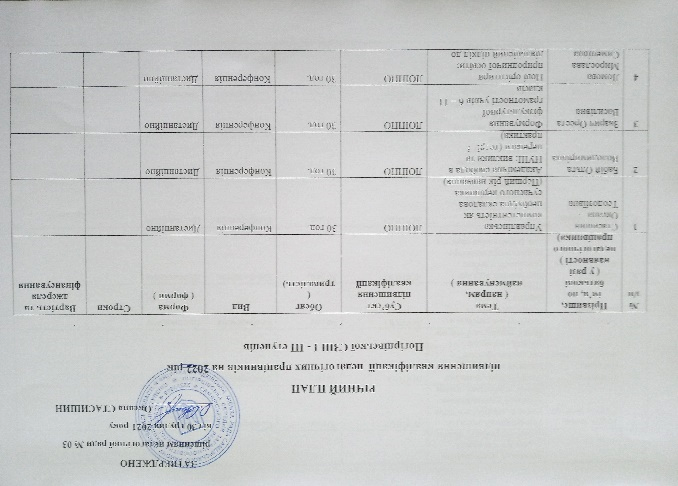  ЗАТВЕРДЖЕНО                                                                                                                                                                                рішенням педагогічної ради № 03                                                                                                                                             від 30 грудня 2021 року                                                                                                                                                                               ____________ Оксана СТАСИШИНРІЧНИЙ ПЛАНпідвищення кваліфікації  педагогічних працівників на 2022 рікПогірцівської СЗШ І - ІІІ ступенів№з/пПрізвище, ім’я, по батькові ( у разі наявності ) педагогічного працівника)Тема( напрям,найменування )Суб’єкт підвищеннякваліфікаціїОбсяг( тривалість)ВидФорма( форми )СтрокиВартість та джерела фінансування1Стасишин Оксана ТеодозіївнаУправлінська компетентність як необхідна складова сучасного керівника (Перший рік навчання)ЛОІППО30 год.КонференціяДистанційно2Бабій Ольга ВолодимирівнаАкадемічна свобода в НУШ: виклики та переваги (теорія і практика)ЛОІППО  30 год.КонференціяДистанційно3Зварич Ореста ВасилівнаФормування фізкультурної грамотності учнів 6 – 11 класівЛОІППО30 год.КонференціяДистанційно4Ломова Мирослава СименівнаНові орієнтири природничої освіти: діяльнісний підхід до навчання  природничих курсів в 5 – 6 класах Нової української школиЛОІППО30 год.КонференціяДистанційно5Царук Ірина ВолодимирівнаПрофесійний розвиток учителя англійської мови в умовах упровадження Нової української школиЛОІППО30 год.КонференціяДистанційно6Кучинська Світлана ВолодимирівнаПрофесійний розвиток учителя образотворчого мистецтва (фахівці) в умовах упровадження Нової української школиЛОППО30 год.КонференціяДистанційно7Войтів Марія ВасилівнаАкадемічна свобода в НУШ: виклики та переваги (теорія і практика)ЛОІППО30 годКонференціяДистанційно8Матюшко Ірина ПавлівнаКоучингові підходи і технології в роботі педагога-організатора для формування навичок ХХІ ст.ЛОІППО 30 год.КонференціяДистанційна9Терлич Марія МихайлівнаРозбудова нової укроаїнської школи: очікування, реалії, перспективиЛОІППО 30 год.КонференціяДистанційно10Задорожна Ольга ІгорівнаРозбудова нової укроаїнської школи: очікування, реалії, перспективиЛОІППО30 год.КонференціяДистанційно11Кузь Ольга ФедорівнаІнтерактивні виховні технології в роботі педагога-організатораЛОІППО30 год.КонференціяДистанційна12Когут Леся ВолодимирівнаАктуальні питання методики навчання математики в умовах реформування української освітиЛОППО30 год.КонференціяДистанційно13Політило Марія ФедорівнаІнструменти і техніки ефективного навчання і оцінювання (2021)ЛОІППО  8 год.КонференціяДистанційно14Салаткевич Галина СеменівнаДіяльнісний підхід до навчання української мови в 5-6 класах нової української школиЛОІППО8 год.КонференціяДистанційно15Вандич Любов ВолодимирівнаДіяльнісний підхід до навчання української мови в 5-6 класах нової української школиЛОІППО8 год.КонференціяДистанційно16Драгош Любов АндріївнаДіяльнісний підхід до навчання зарубіжної літератури в 5-6 класах нової української школиЛОІППО  8 год.КонференціяДистанційно17Витичак Ірина ІгорівнаОнлайн-безпека та дотримання принципів академічної доброчесності педагогічних працівників в період змішаного навчанняЛОІППО8 год.КонференціяДистанційно18Крамаренко Валентин ПетровичДосліди та експерименти як чинники розкриття таємниць природи ЛОІППО8 год.КонференціяДистанційно19Васьків Ганна ЮліанівнаОсвіта для сталого розвитку: цілі збалансованого розвиткуЛОІППО  8 год.КонференціяДистанційно 20Бахурська Тетяна МиколаївнаНаскрізна змістовна лінія «Громадянська відповідальність» у новій українській школі: змістові та методичні  аспектиЛОІППО  8 год.КонференціяДистанційно21Іванчак Руслана ІванівнаМоральні основи статевого вихованняЛОІППО  8 год.КонференціяДистанційно22Стопець Галина ЯрославівнаІнструменти і техніки ефективного навчання і оцінювання (2021)8 год.КонференціяДистанційно23Маївська Віра МихайлівнаІнструменти і техніки ефективного навчання і оцінювання (2021)ЛОІППО8 год.КонференціяДистанційно24Терлич Леся ЙосипівнаЯк навчати дітей покоління Альфа: корисні поради для вчителяЛОІППО8 год.КонференціяДистанційно25Рудкевич Ганна ВолодимирівнаЯк навчати дітей покоління Альфа: корисні поради для вчителяЛОІППО8 год.КонференціяДистанційно